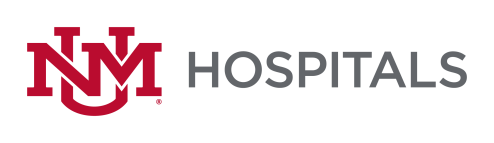 To:   		All Potential OfferorsFrom:		Sherry Tackett, Procurement Specialist	Date:		January 13, 2023Subject:		RFP P475-22 Outpatient Orthopedic Upper Extremities Implants & DisposablesPlease add this Addendum #1 to the original RFP documents.  It shall be the responsibility of the interested Offerors to adhere to any changes or revision to the RFP as identified in this Addendum #1.The following clarification shall become permanent and made part of the procurement file.  Extend the Offer Due Date/Time:  February 1, 2023 by 2:00 PM MST.  Proposals received after this deadline will not be accepted.If there are any questions or inquiries in relation to this Addendum #1, Offerors may email me at sltackett@salud.unm.edu.